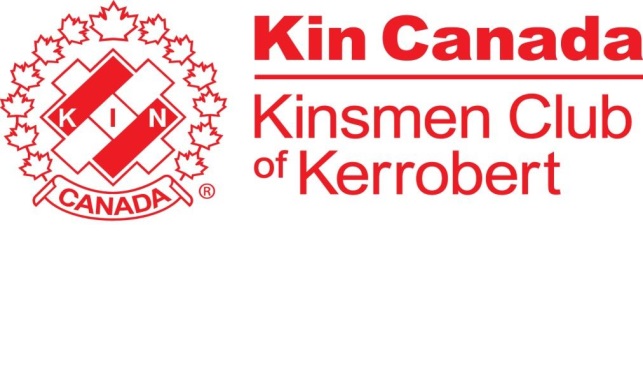  Kinsmen Club of Kerrobert ScholarshipEligibility:Any student graduating from the Kerrobert Composite High School that is taking any post-secondary education within 5 years of their graduation.Student must be a well-respected role model within our community.Student must have portrayed strong values in volunteerism.Applications must be submitted no later than June 1st, 2020.The application letter to the Kinsmen Club of Kerrobert must highlight:Your plans to further your educationYour commitment to bettering the world we live inWhat volunteering means to youExamples of the volunteer work you’ve been involved with in our communityThe selection will be made by the Kinsmen Club of Kerrobert & pending the occurrence of a public graduation ceremony, the recipient will be announced at that ceremony or through a live video announcement.A $500 cheque will be given to the recipient once they provide a receipt of their tuition payment or show proof of post-secondary enrolment. For further information or questions, call Chad Tetzlaff at 306-834-8025.Applications can be submitted to Chad Tetzlaff or directly to the Kinsmen Club.   E-mail a copy to chad_tetzlaff@hotmail.com or by mail to the address below:Kinsmen Club of KerrobertBox 441Kerrobert SK, S0L 1R0